Business Letter for StudentsFrom,Seth Farley6216 Aenean AvenueSeattle Utah 81202(888) 106-8550Date: 01-05-2011To,Judith Floyd361-7936 Feugiat St.Williston Nevada 58521Subject: (************************) Dear Judith Floyd,I was going through an article posted by your Computer Applications department about a new bi-algorithm expert at one of their center in New York. I am interested in applying for an initial level bi-algorithm programmer at this center.It is well-known that bi-algorithm programming can generate tremendous development in the inner as well as the outer circle of the organization. It is also efficient in generating customer-centric activities and enhancements. I have recently graduated from ESHED Technical School in California with a major in Computer Sciences. I have also been engaged in technical content writing as mentioned in the enclosed resume with this mail. I have also taken up several courses and worked part-time as a Computer trainer at my University. You can also refer to the resume that I have enclosed herein for further details about the courses undertaken. I will be really glad to meet you according to your ease and exhibit my education and experience details to you. You can contact me at 4589340178 or aura.alumni.in. I will also be available at my home address.Sincerely,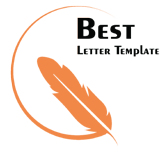 (Your Signature) Seth Farley